Polaris CLIENT Cataloging Adding an Item TemplateBasic Information for adding item record templates in the Polaris Cataloging Client.After logging into the client, the new icon, go to File | New or Ctrl + N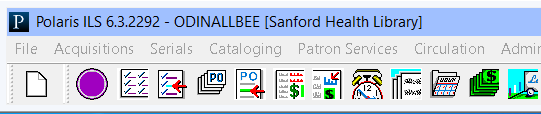 In the New dialog box, select Item Template and click OK.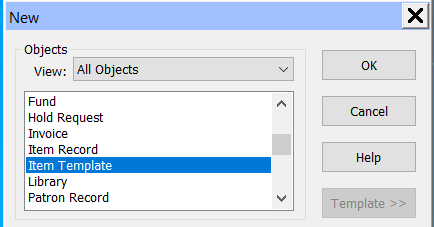 An empty item record displays. Enter the name of the template, It is recommending to use a naming convention where the name begins with your library’s 3 letter code such as SFD Archives.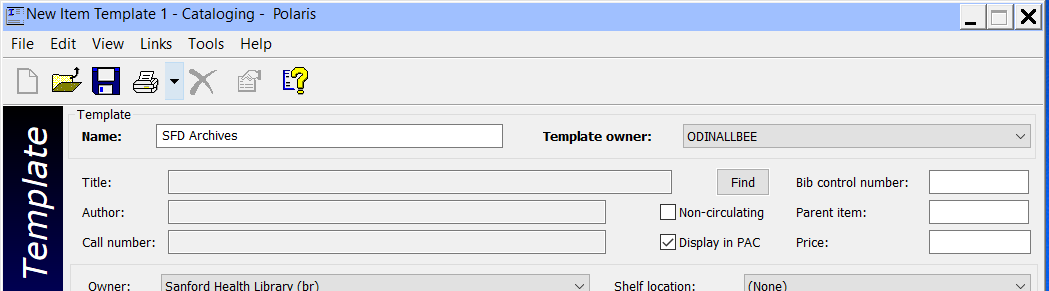 Enter values you wish to be consistently applied when creating item records that fit the description for this template. For example, perhaps I wish to apply this template to every item I create that goes into the collection Archives. Those items have the same material type, same loan period, and same fine code. I can enter values into all of those fields, and then when I apply the template when creating new items, those values will automatically be entered into the record. 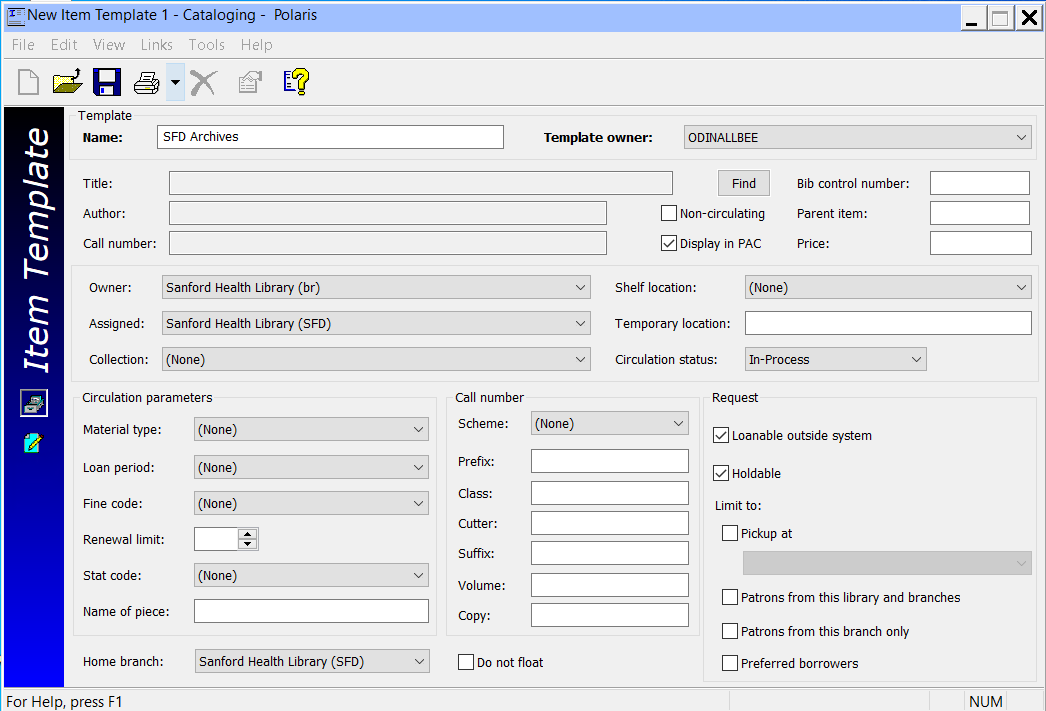 Fields that can be utilized in the template:Noncirculating check boxDisplay in PAC check boxPriceOwnerAssignedCollectionShelf locationMaterial typeLoan periodFine codeRenewal limitStat CodeCall Number SchemeLoanable outside systemHoldableLimited holdsOnce values have been added, click the save icon, select File | Save or Ctrl + S to save the template.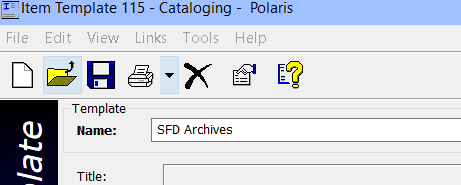 When creating items either in the Client or in Leap, you are able to apply the template to populate information.Client: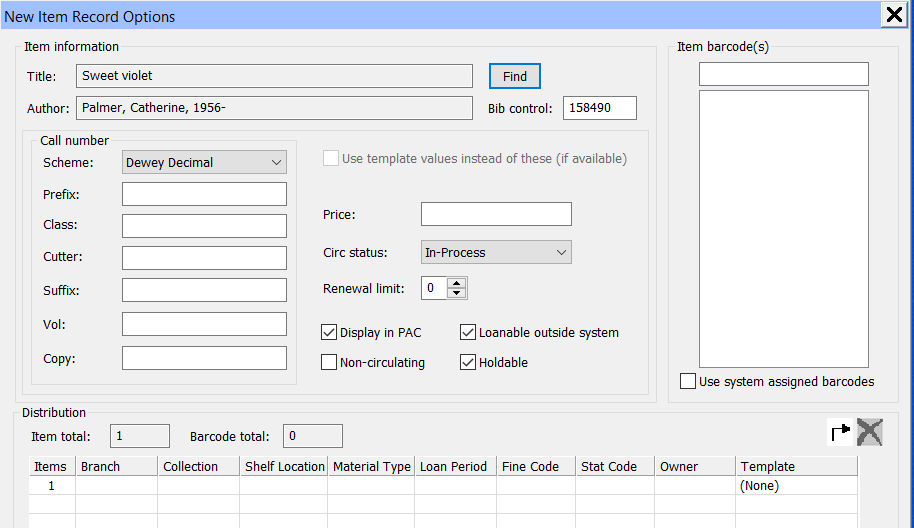 Leap: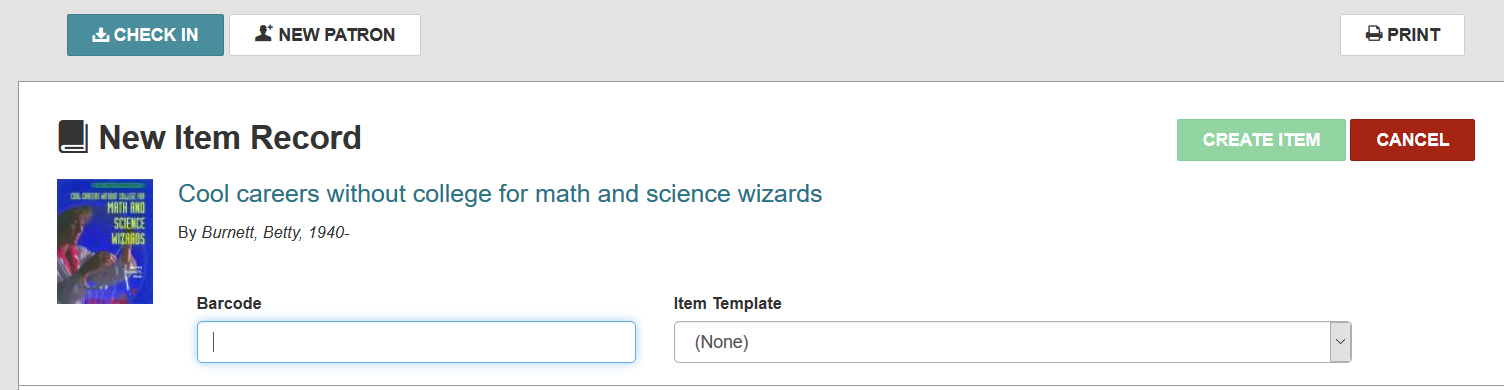 To modify or delete a template, first search for the template in the client. In an item search, change the object to Item Templates, or select Cataloging | Templates | Item.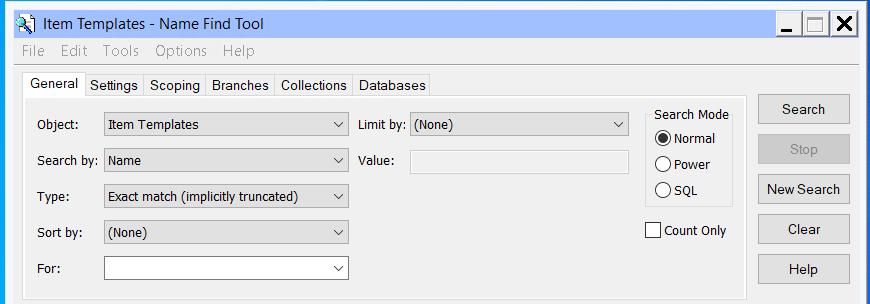 Once you find your template, double-click on it.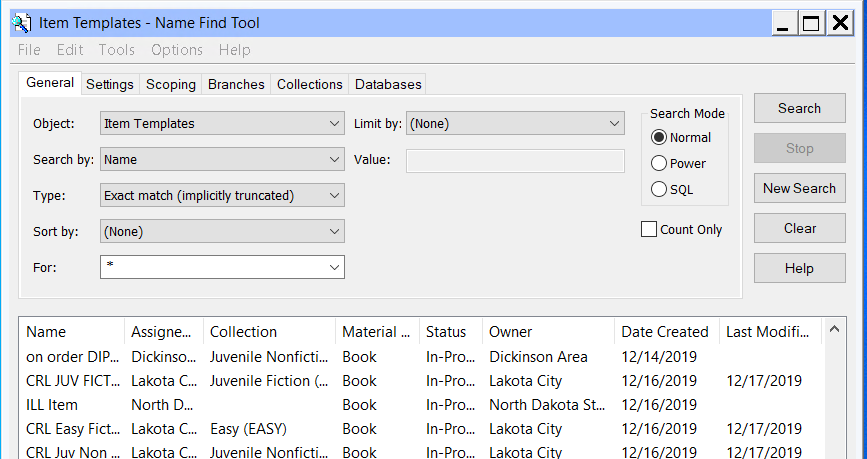 The template displays, and you are able to edit and re-save it.  Alternatively, the template can be deleted by selecting the delete icon, going to File | Delete or Ctrl + D.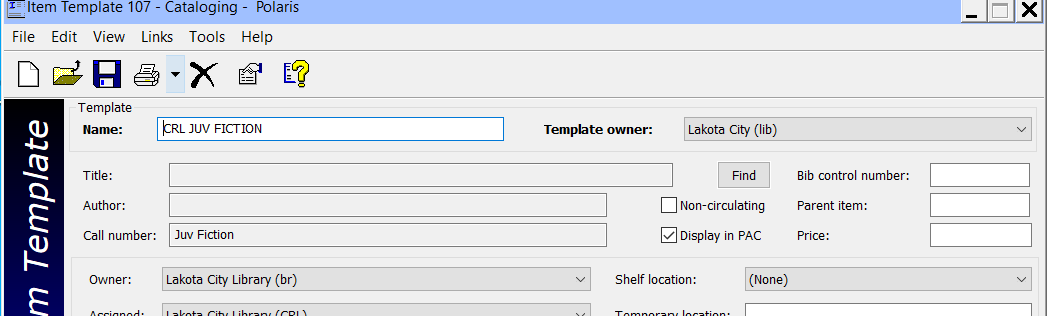 